Техника предоставляется в аренду с оператором и топливом.Гибкая система скидок! Звоните или пишите! Будем рады видеть Вас среди наших постоянных клиентов!С  Уважением, ГК «МарТа»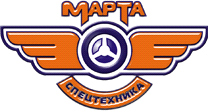 Менеджер отдела аренды:Ольга  +7  (921) 347-23-88 Whatsap +7 (921)347 23 88e-mail:  olga@marta-s.ruКоммерческое предложение.01.06.2021г. Предлагаю рассмотреть информацию о ценах на технику, предоставляемую в аренду.С  Уважением, ГК «МарТа»Менеджер отдела аренды:Ольга  +7  (921) 347-23-88 Whatsap +7 (921)347 23 88e-mail:  olga@marta-s.ruКоммерческое предложение.01.06.2021г. Предлагаю рассмотреть информацию о ценах на технику, предоставляемую в аренду.НаименованиеНаименованиеНаименованиеЕдиница измерения              Стоимость  заказа (смена)         С НДС 20 %              Стоимость  заказа (смена)         С НДС 20 %Автовышка от 18м  Автовышка от 18м  Автовышка от 18м  Смена (1+7)договорнаядоговорнаяАвтокран 25т  стрела 21,7мАвтокран 25т  стрела 21,7мАвтокран 25т  стрела 21,7мСмена (1+7)1400014000Автокран 25т  стрела 28мАвтокран 25т  стрела 28мАвтокран 25т  стрела 28мСмена (1+7)1700017000Автокран 25т  стрела 28м + гусек 9мАвтокран 25т  стрела 28м + гусек 9мАвтокран 25т  стрела 28м + гусек 9мСмена (1+7)1800018000Автокран ZOOMLION 32т стрела 34м Автокран ZOOMLION 32т стрела 34м Автокран ZOOMLION 32т стрела 34м Смена (1+7)2100021000Автокран ZOOMLION 32т стрела 34м+гусек 8мАвтокран ZOOMLION 32т стрела 34м+гусек 8мАвтокран ZOOMLION 32т стрела 34м+гусек 8мСмена (1+7)2300023000Автокран 32т  стрела 30,3м +доп.противовес 2,4тАвтокран 32т  стрела 30,3м +доп.противовес 2,4тАвтокран 32т  стрела 30,3м +доп.противовес 2,4тСмена (1+7)2100021000Автокран 50т  стрела 34мАвтокран 50т  стрела 34мАвтокран 50т  стрела 34мСмена (1+7)33000Экскаватор-погрузчик                                                    Экскаватор-погрузчик                                                    Экскаватор-погрузчик                                                    Смена (1+7)                                                                                                                                                              договорнаяМанипулятор                                                         Манипулятор                                                         Манипулятор                                                         Смена (1+7)от  14800Шаланда  длина борта 12,5-13,6мШаланда  длина борта 12,5-13,6мШаланда  длина борта 12,5-13,6мСмена Расчет индивидуальноМашина бортовая  длина борта 6 м Машина бортовая  длина борта 6 м Машина бортовая  длина борта 6 м Смена Расчет индивидуальноПробег автокранов грузоподъемностью 25 тоннПробег автокранов грузоподъемностью 25 тоннПробег автокранов грузоподъемностью 25 тоннкм120Пробег автокранов грузоподъемностью 32 тоннПробег автокранов грузоподъемностью 32 тоннПробег автокранов грузоподъемностью 32 тоннкм150Пробег автокранов грузоподъемностью свыше 40 тоннПробег автокранов грузоподъемностью свыше 40 тоннПробег автокранов грузоподъемностью свыше 40 тоннкм250